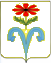 АДМИНИСТРАЦИЯ МАЯКСКОГО СЕЛЬСКОГО ПОСЕЛЕНИЯ ОТРАДНЕНСКОГО РАЙОНА ПОСТАНОВЛЕНИЕ от  04.03.2020 г.		 					                              № 49пос. МаякО создании постоянно действующей приемной эвакуационной комиссии и пункта временного размещения населения на территории Маякского сельского поселения Отрадненского районаВо исполнение Федеральных законов Российской Федерации от 21.12.1994 го-да № 68-ФЗ «О защите населения и территорий от чрезвычайных ситуаций природного и техногенного характера», от 06.10.2003 № 131-ФЗ «Об общих принципах организации местного самоуправления в Российской Федерации», постановлений Правительства Российской Федерации от 22.06.2004 № 303 «О порядке эвакуации населения, материальных и культурных ценностей в безопасные районы», от 26.11.2007 № 804 «Об утверждении Положения о гражданской обороне в Российской Федерации», приказа Министерства Российской Федерации по делам гражданской обороны, чрезвычайным ситуациям и ликвидации последствий стихийных бедствий от 14.11.2008 № 687 «Об утверждении положения об организации и ведении гражданской обороны в муниципальных образованиях и организациях», в целях планирования, организации и проведения эвакуационных мероприятий населения, материальных и культурных ценностей на территории Маякского сельского поселения Отрадненского района п о с т а н о в л я ю:1. Утвердить Положение о постоянной действующей приёмной эвакуационной комиссии Маякского сельского поселения Отрадненского района (приложение №1).2. Утвердить состав постоянной действующей приёмной эвакуационной комиссии Маякского сельского поселения Отрадненского района (приложение№2)2. Создать на территории Маякского сельского поселения Отрадненского района пункт временного размещения населения- здание муниципального бюджетного дошкольного общеобразовательного учреждения  № 9 по адресу: поселок Маяк, улица Новая, 1. 3. Утвердить Положение о пункте временного размещения населения (приложение №3).4. Утвердить состав пункта временного размещения Маякского сельского поселения Отрадненского района (приложение №4).5. Контроль за выполнением настоящего постановления оставляю за собой.6. Постановление вступает в силу с момента подписания.Глава Маякского сельскогопоселения Отрадненского района					              А.М. БардаковПоложениео постоянной действующей приёмной эвакуационнойкомиссии Маякского сельского поселения Отрадненского районаОбщие положения.Настоящее Положение определяет порядок создания, состав, основные задачи и деятельность постоянной действующей приёмной эвакуационной комиссии (далее по тексту - ПЭК) Маякского сельского поселения Отрадненского района (далее по тексту – поселение) в мирное и военное время.ПЭК создается при администрации Маякского сельского поселения Отрадненского района (далее по тексту – администрация поселения) в целях планирования, организации и проведения приёма, размещения и первоочередного жизнеобеспечения эвакуируемого населения, приёма материальных и культурных ценностей на территории поселения в чрезвычайных ситуациях мирного и военного времени, для осуществления координации деятельности с администрацией Отрадненского района по вопросам организации и обеспечения эвакуационных мероприятий.На ПЭК возлагается ответственность за своевременное проведение всех эвакуационных мероприятий на территории поселения.Положение о ПЭК и её персональный состав утверждается настоящим Положением. 1.5. ПЭК в своей деятельности руководствуется Конституцией Российской Федерации, законами Российской Федерации, указами Президента Российской Федерации, постановлениями Правительства Российской Федерации, постановлениями и распоряжениями Губернатора Краснодарского края, муниципальными правовыми актами, Маякского сельского поселения Отрадненского района, настоящим Положением.1.6. Общее руководство деятельностью ПЭК осуществляется главой Маякского сельского поселения Отрадненского района (далее по тексту – глава поселения). Непосредственное руководство ПЭК возлагается на председателя комиссии. 	1.7. Общее руководство эвакуационными мероприятиями в мирное время осуществляет председатель комиссии по предупреждению и ликвидации чрезвычайных ситуаций и обеспечению пожарной безопасности Маякского сельского поселения Отрадненского района, в военное время - глава поселения. Непосредственными исполнителями эвакуационных мероприятий на территории поселения является приёмный эвакуационный пункт.	 1.8. Полномочия ПЭК по вопросам, относящимся к её компетенции, распространяются на всю территорию поселения. 2. Основные задачи и деятельность ПЭК: 2.1. Основными задачами ПЭК в режиме повседневной деятельности являются:	 2.1.1. Разработка совместно с администрацией Отрадненского района эвакуационных мероприятий по подготовке к размещению эвакуируемого населения, материальных и культурных ценностей в поселении, контроль выполнения данных мероприятий. 2.1.2. Уточнение с отделом ГО и ЧС муниципального образования Отрадненский район плана приёма и размещения эвакуированного населения города Армавир на территории поселения в военное время, плана эвакуации населения, материальных и культурных ценностей из возможных чрезвычайных ситуаций природного и техногенного характера на территории Отрадненского района в чрезвычайных ситуациях. 2.1.3. Контроль за созданием, комплектованием, подготовкой и организацией работы ПВР.  2.1.4. Проведение заседаний ПЭК (раз в квартал) по рассмотрению и анализу выполнения плана приема и размещения эвакуируемого населения г. Армавир на территории поселения в военное время, плана эвакуации населения, материальных и культурных ценностей из зон возможных чрезвычайных ситуаций природного и техногенного характера на территории Маякского сельского поселения Отрадненского района в чрезвычайных ситуациях. 2.1.5. Осуществление контроля своевременного выполнения постановлений и распоряжений по вопросам проведения эвакуационных мероприятий. 2.1.6. Организация подготовки личного состава ПЭК к практической работе по проведению эвакуационных мероприятий, участие в учениях и тренировках по ГО с целью проверки реальности разработанных планов и приобретения практических навыков по организации эвакуационных мероприятий. 2.1.7. Оказание помощи и осуществление контроля качества подготовки приёмных эвакуационных пунктов к работе в чрезвычайных ситуациях мирного и военного времени.2.1.8. Подготовка предложений председателю КЧС и ПБ Маякского сельского поселения Отрадненского района. 	 2.2. При возникновении чрезвычайных ситуаций природного и техногенного характера или в режиме повышенной готовности (при переводе ГО с мирного на военное время).2.2.1. Внесение необходимых уточнений в План приёма и размещения эвакуируемого населения города Армавир на территории поселения в военное время, уточнение порядка осуществления всех видов обеспечения эвакуационных мероприятий, их доведения до ПВР поселения, в План эвакуации населения, материальных и культурных ценностей из зон возможных чрезвычайных ситуаций природного и техногенного характера на территории поселения в чрезвычайных ситуациях.2.2.2. Уточнение графика, групп (категорий) и численности эвакуируемого населения из города Армавир.2.2.3. Контроль за приведением в готовность ПВР, проверка их схемы оповещения и связи.2.2.4. Сбор, учет и анализ данных о ходе приема, размещения и первоочередного жизнеобеспечения эвакуируемого населения. Выработка предложений главе Маякского сельского поселения Отрадненского района, для принятия решений по данным обстановки. 2.3. При получении распоряжения на проведение эвакуации: 2.3.1. Организация оповещения, развёртывание и организация работы ПЭП. 2.3.2. Постоянно поддержание связи с отделом ГО и ЧС Отрадненского района о количестве эвакуируемого населения, материальных и культурных ценностей по времени и видам транспорта, приёма и размещения на территории поселения. 2.3.3. Контроль за выполнением разработанных и уточнённых по конкретным условиям обстановки Плана приёма и размещения эвакуируемого населения города Армавир на территории поселения в военное время, Плана эвакуации населения, материальных и культурных ценностей из зон возможных чрезвычайных ситуаций природного и техногенного характера на территории поселения в чрезвычайных ситуациях. 2.3.4. Руководство работой ПВР по приёму и размещению эвакуируемого населения, материальных и культурных ценностей. 2.3.5. Сбор и обобщение данных о ходе эвакуации населения, доклады главе Маякского сельского поселения Отрадненского района (председателю КЧС и ПБ). 2.3.6. Организация первоочередного жизнеобеспечения и защиты населения. 2.4. По завершении эвакуации: 2.4.1. Решение вопросов размещения эвакуируемого населения, материальных и культурных ценностей, всестороннего обеспечения эвакуируемого населения.  3. Полномочия ПЭК:  3.1. Участвовать в рассмотрении входящих в компетенцию ПЭК вопросов самостоятельно, совместно с комиссией по предупреждению и ликвидации чрезвычайных ситуаций и обеспечению пожарной безопасности поселения. 3.2. Принимать решения в пределах своей компетенции, обязательные для исполнения всеми ПВР поселения, организациями, предприятиями и учреждениями независимо от ведомственной принадлежности и форм собственности, осуществляющими свою деятельность на территории поселения, связанные с планированием, всесторонней подготовкой и проведением эвакуационных мероприятий.  3.3. Привлекать при угрозе или возникновении чрезвычайных ситуаций или в особый период для проведения эвакуационных мероприятий силы и средства служб по предупреждению и ликвидации чрезвычайных ситуаций и обеспечению мероприятий гражданской обороны организаций, предприятий и учреждений, независимо от ведомственной принадлежности и форм собственности, осуществляющие свою деятельность на территории поселения. 3.4. Проводить проверки состояния планирования и готовности к проведению эвакуационных мероприятий ПВР поселения. 3.5. Оказывать методическую помощь в работе приёмных эвакуационных органов. 3.6. Заслушивать на заседаниях комиссии руководителей ПВР поселения. 4. Состав ПЭК: 4.1 Председатель ПЭК назначается главой поселения. 4.2. Персональный состав ПЭК утверждается настоящим постановлением. 4.4. Функциональные обязанности заместителя председателя ПЭК утверждаются председателем ПЭК. 4.5. Функциональные обязанности секретаря, руководителей групп ПЭК утверждаются председателем ПЭК. 4.6. Состав ПЭК уточняется один раз в год по мере изменения служебного положения её членов. 5. Порядок работы комиссии: 5.1. ПЭК поселения в режиме повседневной деятельности: - осуществляет свою работу в соответствии с годовым планом работы. План работы ПЭК на год разрабатывается секретарём комиссии совместно с руководителями ПВР, заместителем председателя, подписывается председателем комиссии, и утверждается главой поселения. Заседания комиссии проводятся не реже одного раза в полугодие. Решения ПЭК принимаются большинством голосов от числа присутствующих на заседании членов путем открытого голосования и оформляются в виде протоколов, которые подписываются её секретарём и председателем. Решения комиссии являются правомочными, если на заседании присутствовало более половины её членов. В случае необходимости, решения комиссии оформляются в виде проектов постановлений администрации поселения, которые вносятся на рассмотрение в установленном порядке;- принимает участие в разработке Плана приёма и размещения эвакуируемого населения города Армавир на территории поселения в военное время, Плана эвакуации материальных и культурных ценностей из зон возможных чрезвычайных ситуаций природного и техногенного характера на территории поселения в чрезвычайных ситуациях;- контролирует качество эвакуационных мероприятий ПВР поселения, их готовность к выполнению своих задач, оказывает им необходимую методическую помощь;- проводит заседания в соответствии с годовым планом работы, при возникновении необходимости осуществляет безотлагательное рассмотрение вопросов планирования и обеспечения выполнения мероприятий по отселению людей, частичной и полной эвакуации населения из районов возможных аварий, катастроф, стихийных бедствий на территории поселения;- разрабатывает документацию для обеспечения подготовки и работы, состоящей из документов:- Плана гражданской обороны и защиты населения, Плана действий при возникновении чрезвычайных ситуаций природного и техногенного характера по вопросам приёма, размещения и первоочередного жизнеобеспечения эвакуируемого населения и проведения эвакуационных мероприятий;- Плана приёма и размещения эвакуируемого населения города Армавир на территории поселения в военное время;- Плана эвакуации населения, материальных и культурных ценностей из зон возможных чрезвычайных ситуаций природного и техногенного характера на территории поселения в чрезвычайных ситуациях; - Взаимосогласованных планов и ордеров для размещения эвакуируемого населения на территории поселения;- рабочих документов членов ПЭК;- справочных документов и материалов;- функциональных обязанностей;- плана проведения эвакуационных мероприятий при чрезвычайных ситуациях природного, техногенного характера и в военное время; Не реже одного раза в год на учениях или тренировках, согласно плана работы ПЭК, практически отрабатывается порядок ведения документации и действий личного состава ПЭК и ПВР в соответствии с функциональными обязанностями, проверяется система связи и оповещения, сбор личного состава, развёртывание и приведение в готовность ПВР. 5.2. ПЭК при возникновении чрезвычайных ситуаций:- проводит полное или частичное отселение людей из опасных зон и районов в соответствии с планом эвакуации населения, материальных и культурных ценностей из зон возможных чрезвычайных ситуаций природного и техногенного характера на территории поселения в чрезвычайных ситуациях;- даёт указание на развёртывание необходимых ПВР поселения;- организует контроль за развёртыванием задействованных ПВР по выполнению эвакуационных мероприятий. 5.3. При полной эвакуации действует в соответствии с Планом приёма и размещения эвакуируемого населения города Армавир на территории поселения в военное время. 5.4. Организационно-техническое обеспечение деятельности ПЭК возлагается на администрацию поселения и осуществляется за счёт средств бюджета поселения.6. Функциональные обязанности председателя приёмной эвакуационной комиссии Маякского сельского поселения Отрадненского района.В мирное время обязан:- совместно с отделом ГО и ЧС администрации Отрадненского района разрабатывать документацию на проведение эвакуационных мероприятий населения, организаций, учреждений в случае стихийных бедствий, аварий, катастроф в мирное и военное время.- подбирать состав приёмной эвакуационной комиссии поселения, готовить её к выполнению возложенных на неё обязанностей.- периодически (согласно плана работ) заслушивать руководителей приёмных эвакуационных пунктов.- отвечать за организацию подготовки мероприятий, связанных с рассредоточением и эвакуацией населения.- организовывать тренировки ПЭК, ПВР и участвовать в учениях гражданской обороны.В режиме повышенной готовности и при угрозе или возникновении чрезвычайных ситуаций:- с получением сигнала или распоряжения прибыть к главе поселения (председателю КЧС и ПБ) за получением задачи, организовать оповещение, сбор и работу членов ПЭК.- уточнить задачи на проведение эвакуационных мероприятий.- лично и через членов ПЭК контролировать ход подготовки к проведению эвакуационных мероприятий.- с началом выполнения Плана эвакуации населения контролировать ход его выполнения по времени. При изменении обстановки, влияющей на планомерное выполнение хода эвакуации, готовить свои предложения главе поселения (председателю КЧС и ПБ) по мерам, обеспечивающим своевременность выполнения эвакуационных мероприятий.- по завершению эвакуации населения, принять меры для вывоза материальных и культурных ценностей.- обобщать сведения о численности, рассредоточении эвакуированного населения, докладывать главе сельского поселения и в вышестоящие органы (отдел ГО и ЧС района).Руководитель ПЭК несёт персональную ответственность за выполнение задач и функций, возложенных на ПЭК.Специалист по землеустройству и ЛПХ                                                  В.Н. ВацкоСОСТАВ постоянной действующей приёмной эвакуационной комиссии Маякского сельского поселения Отрадненского районаСпециалист по землеустройству и ЛПХ                                                 В.Н. Вацко                                                          Положениео пункте временного размещения населения на территории Маякского сельского поселения Отрадненского района1.Общее положение.1.1. Пункт временного размещения населения (далее - ПВР) Маякского сельского поселения Отрадненского района (далее по тексту – поселение) создаётся с целью:- качественного приёма эвакуированного населения Маякского сельского поселения Отрадненского района при возникновении чрезвычайных ситуаций и в особый период;- руководства размещением эвакуированного населения (частичной или полной эвакуации), при угрозе и возникновении чрезвычайных ситуаций.1.2. ПВР руководствуется в своей деятельности Конституцией Российской Федерации, законами Российской Федерации, указами Президента Российской Федерации, постановлениями Правительства Российской Федерации, распоряжениями Губернатора Краснодарского края, муниципальными правовыми актами муниципального образования Отрадненский район, муниципальными правовыми актами Маякского сельского поселения Отрадненский район, настоящим Положением.1.3. ПВР осуществляет свою деятельность под непосредственным руководством главы сельского поселения, под общим руководством председателя комиссии по предупреждению и ликвидации чрезвычайных ситуаций и обеспечению пожарной безопасности поселения - в мирное время, а при ведении военных действий – председателя приёмной эвакуационной комиссии поселения.1.4. Структура, руководящий состав ПВР утверждается главой поселения. Персональный состав ПВР утверждается настоящим Положением и уточняется один раз в год.В состав ПВР входят:- начальник ПВР;- помощник начальника ПВР;- комендант ПВР;- группа встречи и приема ПВР;- группа учёта и отправки ПВР;- группа комплектования ПВР;- группа питания ПВР;- комната матери и ребенка ПВР;- медицинский пункт ПВР;- пункт охраны общественного порядка.2. Основные задачи ПЭП:2.1. В мирное время (в режиме повседневной деятельности):2.1.1. Обеспечение эвакуационных мероприятий по подготовке к размещению эвакуируемого населения.2.1.2. Участие в учениях, тренировках с целью проверки реальности разрабатываемых планов и приобретения практических навыков по организации эвакуационных мероприятий.2.2. При переводе гражданской обороны с мирного на военное время (в режиме повышенной готовности): 2.2.1. Уточнение планов эвакуации, порядка их осуществления, групп (категорий) и численности населения; 2.3. С получением распоряжения о проведении эвакуации (в режиме чрезвычайной ситуации):Развёртывание и организация работы ПВР;2.3.2. Организация и обобщение данных о ходе эвакуации населения, доклады вышестоящим эвакуационным органам;2.3.3. Организация первоочередного жизнеобеспечения и защиты населения.2.3.4. Организация охраны общественного порядка на территории ПВР.3. Организация работы ПВР.3.1. ПВР в период повседневной деятельности проводит свою работу в соответствии с годовым планом, утверждённым главой сельского поселения.3.2. При полной эвакуации населения, которая проводится при возникновении чрезвычайной ситуации или в особый период, ПВР действует в соответствии с Планом рассредоточения и эвакуации, приёма эвакуируемого населения. Распоряжение на проведение полной эвакуации даётся администрацией Отрадненского района и устанавливается время «Ч+» эвакуационных мероприятий.3.3. Руководитель ПВР несёт персональную ответственность за выполнение задач и функций, возложенных на ПВР, определяет и утверждает обязанности между членами ПВР, организует их работу.Специалист по землеустройству и ЛПХ                                                В.Н. Вацко                                                        СОСТАВпункта временного размещения населения на территории Маякского сельского поселения Отрадненского районаСпециалист по землеустройству и ЛПХ                                                В.Н. Вацко                                                        ПРИЛОЖЕНИЕ № 1УТВЕРЖДЕНПостановлением администрации Маякского сельского поселенияОтрадненского районаот  04.03.2020 г. № 49ПРИЛОЖЕНИЕ №2УТВЕРЖДЕНПостановлением администрации Маякского сельского поселенияОтрадненского районаот 04.03.2020 г. № 49БардаковАлександр МихайловичБардаковАлександр Михайлович-глава Маякского сельского поселения Отрадненского района, председатель комиссии;глава Маякского сельского поселения Отрадненского района, председатель комиссии;ВацкоВладимир Николаевич ТебуеваМариет МуратовнаВацкоВладимир Николаевич ТебуеваМариет Муратовна-специалист по землеустройству и ЛПХ администрации Маякского сельского поселения Отрадненского района, заместитель председателя комиссии;депутат Совета Маякского сельского поселения, секретарь эвакуационной комиссии;специалист по землеустройству и ЛПХ администрации Маякского сельского поселения Отрадненского района, заместитель председателя комиссии;депутат Совета Маякского сельского поселения, секретарь эвакуационной комиссии;1.Группа учета эваконаселения1.Группа учета эваконаселения1.Группа учета эваконаселения1.Группа учета эваконаселенияЕнинаЛюдмила Ивановна--и.о. начальника общего отдела администрации Маякского сельского поселения;и.о. начальника общего отдела администрации Маякского сельского поселения;и.о. начальника общего отдела администрации Маякского сельского поселения;СудаковаИнга Ауэсовна--депутат Совета Маякского сельского поселения;депутат Совета Маякского сельского поселения;депутат Совета Маякского сельского поселения;Афанасьева Наталья Николаевна--депутат Совета Маякского сельского поселения;депутат Совета Маякского сельского поселения;депутат Совета Маякского сельского поселения;Группа организации приема и размещения эваконаселенияГруппа организации приема и размещения эваконаселенияГруппа организации приема и размещения эваконаселенияГруппа организации приема и размещения эваконаселенияДуманянКарина Николаевна--специалист по доходам и сборамадминистрации Маякского с/п,начальник группы;специалист по доходам и сборамадминистрации Маякского с/п,начальник группы;СтороженкоТатьяна Александровна--председатель ТОС, помощник начальника группы;председатель ТОС, помощник начальника группы;Группа транспортного обеспеченияГруппа транспортного обеспеченияГруппа транспортного обеспеченияГруппа транспортного обеспеченияТопчеевНиколай Николаевич--тракторист  администрации Маякского сельского поселения тракторист  администрации Маякского сельского поселения СавицкаяНаталия Сергеевна--депутат Совета Маякского сельского поселения;депутат Совета Маякского сельского поселения;Группа учета эвакуации материальных ценностейГруппа учета эвакуации материальных ценностейГруппа учета эвакуации материальных ценностейГруппа учета эвакуации материальных ценностейБугаеваВера Стефановна--специалист ВУС администрации Маякского сельского поселения Отрадненского района;специалист ВУС администрации Маякского сельского поселения Отрадненского района;БондареваАнастасия Владимировна--депутат Совета Маякского сельского поселения.депутат Совета Маякского сельского поселения.ПРИЛОЖЕНИЕ № 3УТВЕРЖДЕНПостановлением администрации Маякского сельского поселенияОтрадненского районаот 04.03.2020 г. № 49ПРИЛОЖЕНИЕ № 4УТВЕРЖДЕНПостановлением администрации Маякского сельского поселенияОтрадненского районаот 04.03.2020 г. № 49БардаковАлександр Михайлович-глава Маякского сельского поселения, начальник пункта временного размещения населения;ВацкоВладимир Николаевич-специалист по землеустройству и ЛПХ администрации Маякского сельского поселения Отрадненского района, помощник начальника пункта временного размещения населения;1. Группа встречи и приема:1. Группа встречи и приема:1. Группа встречи и приема:Попова Юлия Ивановна-культорганизатор МКУК «СКО Маякского сельского поселения», начальник группы;СтороженкоТатьяна Александровна-председатель ТОС  Маякского сельского поселения, помощник начальника группы;2. Группа учета и отправки:2. Группа учета и отправки:2. Группа учета и отправки:Бугаева Вера Стефановна-военно-учетный работник администрации Маякского сельского поселения Отрадненского района, начальник группы;БондареваАнастасия Владимировна-спортинструктор  МКУК «СКО Маякского сельского поселения»,3. Группа комплектования:3. Группа комплектования:3. Группа комплектования:Савицкая Наталья Сергеевна-директор МБОУ СОШ №15, начальник группы (по согласованию);КалиновичТатьяна Прововна-учитель МБОУСОШ №15, помощник начальника группы (по согласованию);4. Группа питания:4. Группа питания:4. Группа питания:АфанасьеваНаталия Николаевна-повар МБДОУ № 9 начальник группы (по согласованию);Романчукова Ольга Александровна-заместитель директора МБОУ СОШ №15, помощник начальника группы (по согласованию);5. Комната матери и ребенка:5. Комната матери и ребенка:5. Комната матери и ребенка:ТкаленкоАнатолий Гаврилович-заведующий МБДОУ № 9, начальник группы (по согласованию);КозыринаГалина Юрьевна-депутат Совета Маякского сельского поселения;6. Медицинский пункт:6. Медицинский пункт:6. Медицинский пункт:ШамсуеваАминат Магомедовна-медицинская сестра ФАП пос. Маяк, начальник группы (по согласованию);7. Пункт охраны общественного порядка:7. Пункт охраны общественного порядка:7. Пункт охраны общественного порядка:БьюковАслан Олиевич-участковый уполномоченный полиции Маякского сельского поселения (по согласованию);8. Комендант:8. Комендант:8. Комендант:Гурлебаус Владимир Альбертович-учитель ОБЖ МОУ СОШ-2 (по согласованию).